Mark Stearns2/4/14CodeIgniter Summary: CodeIgniter is an open source development web application framework, for the use in building dynamic web sites with PHP. It is based on the MVC (Model-View-Controller) architecture - you don't have to use a command line.  Its goal is to enable users to develop projects much faster than writing code from scratch, by providing a rich set of libraries for commonly needed tasks. CodeIgniter was developed by EllisLab, Inc. CodeIgniter has a simple interface and logical structure to access these libraries. It was first released in February of 2006 and the latest version (2.1.4) was released in July of 2013.Requirements: it is just about 2 MB, it works with all servers and web hosting accounts that provide PHP version 4.3.2 or newer, requires a database for most web applications. Current supported ones are MySQL (4.1+), MySQLi, MS SQL, Oracle, SQLite. Supports Windows and OS X. CodeIgniter 2.1.3 needs PHP 5.1.6, but versions before 2 still works with PHP 4.Related Technologies: Laravel, Phalcon, Symfony2, Rails, FuelPHPOpinion: From my understanding it seems that CodeIgniter is one of the easiest to use frameworks. It takes the crown for beginners using PHP. Since I am a beginner I would give it a shot, it has a lot of documentation and tutorials throughout the web.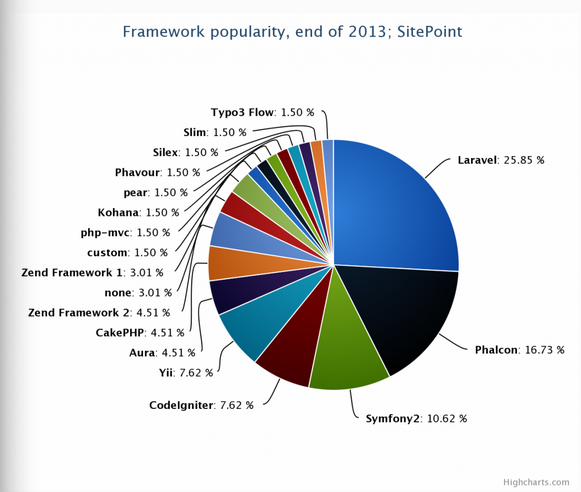 HighchartsSummary: is a freely available open source library that provides an elegant and feature complete approach for including chart visualizations using pure Java code. It offers intuitive interactive line, spline, area, area spine, column, bar, spire and scatter chart types.  It is solely based on native browser technologies and doesn’t require client side plugins like Flash or Java, allowing charts to run on modern mobile devices.  The data must be inputted in JSON format.Requirements: Works on all desktops, iOS, and android devices. Per-developing licensing fee starts at $390 per developer. Website licenses at $90. Non-commercial usage is free.Related Technologies: Google Chart Tools, jQuery Visualize, JavaScript InoVis Toolkit, D3.js, Simile ExhibitOpinion: Highcharts seems like the most flexible data visualization frameworks out there. Although it comes at a cost my understanding is you get what you pay for. Additionally the software is free for non-commercial use. My interests are within the financial markets and this software will give me the ability to chart and graph a number of data series throughout an API in an elegant fashion. In conclusion, I would really like to give Highcharts and especially highstocks a shot. 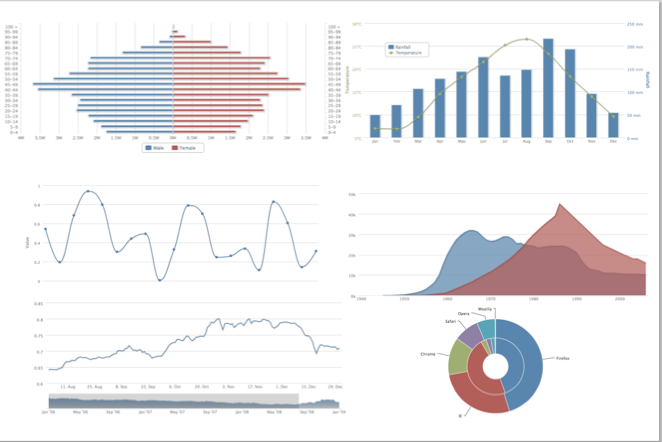 http://www.moxiegroup.com/moxieapps/gwt-highcharts/showcase/#featured-areaPro’sCon’sSpeed when compared to other PHP frameworksPHP creator Rasmus Lerdorf said he liked CI because it is faster, lighter and the least like a frameworkCI is open source and is maintained at GitHubEasy to useDocumentation is widely considered to be goodLarge support communityAt a time was most popular PHP frameworkScreencasts, written tutorials, and third party librariesStructured around the capabilities of PHP4Lack of leadershipHas not been able to implement any features available in PHP 5.3 Code modularity is one of the worst in the industryHave to rely on Sparks system for librariesEllisLabs has been focusing their attention to another product so changes to framework has been insignificantPro’sCon’sVery robust set of chart typesCustomizableAnimation featuresCan pull in data from wide range of sourcesZooming feature to see closerThemable = more consistentFiltering = allow user to show and hide series of dataHighstock = date ranges, date picker, scrolling and panningUsers can mouse over items for more detailsUsers can click on chart legend to turn them on and offLittle customization needed to get a sleek-looking chartCostDocumentation is mediocreDistinctive lookCharts are not interactive on android phoneRendering can be slow in older browsers like IE 6/7Skill level = intermediate/expertLearning curve